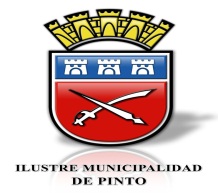 Secretaría MunicipalSESION ORDINARIAN° 019/2015HONORABLE CONCEJO MUNICIPAL DE PINTOFECHA 	:	07 DE JULIO DEL 2015HORA	:	09:40 HORASLUGAR	:	SALA DE SESIONES DEPTO. DE EDUCACIONCONCEJALES ASISTENTES:SR. MANUEL GUZMAN AEDOSR. LUIS OJEDA VENEGASSR. JORGE ARIAS ZUMAETASR. MARCELO RUIZ RODRIGUEZSR. NELSON GONZALEZ OSORIOCONCEJALES NO ASISTENTES:SR. RODRIGO SANDOVAL VILLEGASPRESIDENTE:SR. FERNANDO CHAVEZ GUIÑEZSECRETARIO CONCEJO:SR. MARIO OSORIO MERINOT A B L A01.- OBSERVACION ACTA SESION ANTERIOR02.- CORRESPONDENCIA03.- CUENTA SR. PRESIDENTE04.- CUENTA DE COMETIDOS SRES. CONCEJALES05.- CUENTA COMISIONES06.- PROPOSICIÓN Y ACUERDO DE TABLA:       - MODIFICACION PRESUPUESTARIA DE MUNICIPALIDAD       - MODIFICACION PRESUPUESTARIA DEPTO. DE EDUCACIÓN07.- VARIOS01.-  OBSERVACION ACTA SESION ANTERIOR:	El Concejal Sr. Luis Ojeda observa que en pág. 6) dice: calle al Cementerio y debe decir: “en la curva a la entrada de Recinto de la red vial”.02.-  CORRESPONDENCIA:	El Sr. Presidente, señala que en los respectivos Casilleros se ha dejado la correspondencia que se ha recibido para los señores Concejales.03.-  CUENTA SR. PRESIDENTE:	NO HAY04.- CUENTA DE COMETIDOS SRES. CONCEJALES:NO HAY05.- CUENTA COMISIONES:NO HAY06.- PROPOSICIÓN Y ACUERDO DE TABLA:       - MODIFICACION PRESUPUESTARIA DE MUNICIPALIDAD       - MODIFICACION PRESUPUESTARIA DEPTO. DE EDUCACIÓN       - MODIFICACION PRESUPUESTARIA DE MUNICIPALIDAD	El Sr. Presidente propone y somete a consideración de los señores Concejales las siguientes Modificaciones Presupuestarias de Municipalidad:MODIFICACION PRESUPUESTARIA DE GASTOSMODIFICACION PRESUPUESTARIA DE GASTOSMODIFICACION PRESUPUESTARIA DE GASTOSMODIFICACION PRESUPUESTARIA DE GASTOS060/2015	Previo análisis, por la unanimidad de los señores Concejales se ACUERDA Aprobar las presentes Modificaciones Presupuestarias de Municipalidad.       - MODIFICACION PRESUPUESTARIA DEPTO. DE EDUCACIÓNEl Sr. Presidente propone y somete a consideración de los señores Concejales las siguientes Modificaciones Presupuestarias del Depto. de Educación:061/2015Previo análisis, por la unanimidad de los señores Concejales se ACUERDA Aprobar las presentes Modificaciones Presupuestarias del Depto. de Educación.07.- 	VARIOS:	El Sr. Presidente da completa lectura a Memorándum N° 45/2015 del Director de Control que dice relación con Solicitud del Juez de Policía Local Modificar Metas propuestas del PMG/ 2015, posteriormente da completa lectura a Solicitud del Juez de Policía Local que dice relación con petición de cambiar metas del PMG/2015, respecto a Remplazar  “participar en a lo menos 3 jornadas de capacitación sobre materias de incidencia del Juzgado, sin costo inscripción Municipal” por “entregar orientación escrita acerca de la manera de ejecutar con sus obligaciones y deberes, a quienes son parte de un proceso en el Tribunal especialmente en materia de accidentes del tránsito y la de absolver consultas jurídicas a quienes al efecto concurran al Juzgado. 062/2015Previo análisis, por la unanimidad de los señores Concejales se ACUERDA Aprobar la Modificación de Metas del PMG 2015 propuesta por el Juez de Policía Local de Pinto.A continuación, el Sr. Presidente somete a consideración de los señores Concejales, las siguientes Solicitudes de Subvención:063/2015Previo análisis, por la unanimidad de los señores Concejales se ACUERDA Aprobar las presentes Solicitudes de Subvención. Acto seguido, el Sr. Presidente somete a consideración de los señores Concejales las siguientes solicitudes de Patentes Comerciales de Alcoholes:“RESTAURANT” Letra (C) a nombre de los Sres. GONZALO JAVIER CONTRERAS CONTRERAS  N° 15.163.129-0, con domicilio en Ernesto Riquelme N° 401, Comuna de Pinto.“SUPERMERCADO DE BEBIDAS ALCOHOLICAS” Letra (P) A NOMBRE DE LOS Sres. SOCIEDAD COMERCIAL RODRIGUEZ ROA LIMITADA N° 76.362.017-4, con domicilio en Av. O”Higgins N° 26, Comuna de Pinto.“RESTAURANT DE TURISMO”, Letra (I) a nombre de los SRES. TURISMO PUERTO ANDINO LIMITADA N° 76.138.624-7, con domicilio en Valle las Trancas sector G Parcela 6, comuna de Pinto.“MOTEL DE TURISMO"  Letra (I) a nombre de los SRES. INVERSIONES EL ALERCE S.A N° 96.707.450-0, con domicilio en Shangri-la, Parcela 48 y 49 sector Las Trancas, común a de Pinto.TRANSFERENCIA, “MINIMERCADO DE BEBIDAS ALCOHOLICAS” Letra (H) Rol 400098 de la Sra. ZOILA DEL CARMEN ARIAS MARDONES a nombre del Sr. JOSE GERARDO LILLO TORRES, Rut N° 7.448.862-5, con domicilio Av. Arturo Prat N° 50, Comuna de Pinto.TRANSFERENCIA, “MINIMERCADO CON VENTA BEBIDAS ALCOHOLICAS” Letra (H) Rol 400094 del Sr. FRANCISCO CERDA CHAVEZ a nombre del Sr. LUCIEN HENRY CHASSIN TRUBERT URZUA, Rut N° 5.254.436-k con domicilio en Km. 75 camino Las Termas, comuna de Pinto.TRANSFERENCIA,  “HOTEL DE TURISMO” Letra (I) Rol  400040 de los Sres. ADMINISTRACION  INVERSIONES Y TURISMO EL ROBLEDAL S.A. a nombre de los Sres. INVERSIONES VALLE LOS ANDES LIMITADA, Rut N° 76.332.869-4, con domicilio parcela 13 y 14 Los Cotrahues – Las Trancas de la Comuna de Pinto. 064/2015Previo análisis y revisión de los antecedentes, el H. Concejo ACUERDA Autorizar las presentes Solicitudes de Patentes Comerciales.El Concejal Sr. Manuel Guzmán plantea que desea dejar constancia de una petición de vecinos de Ciruelito y que dice relación con la factibilidad de reparar algunos BACHES en esa red vial.Al respecto, el Sr. Presidente señala que el Municipio esta impedido de realizar cualquier intervención en Redes Viales, ya que le corresponde a Vialidad y aclara que existe una Empresa a cargo de la conservación del camino Ciruelito; por lo tanto, realizará las gestiones en ese sentido, para que dicha Empresa realice las reparaciones en los sectores que el pavimento se encuentre dañado.En otra materia, el Concejal Sr. Manuel Guzmán señala que en relación a la reciente inauguración del pavimento del tramo Las Trancas a Las Termas, Ruta 55, desea quedarse con los ofrecimientos que se hicieron en esa oportunidad y que espera que se concreten a la brevedad posible. Agrega, que desea destacar el excelente trabajo en dicha obra, pero que le  preocupa mucho la seguridad vial en ese tramo, ya que ese día pudo apreciar el desprendimiento de material y piedras.El Concejal Sr. Luis Ojeda señala que se suma a la apreciación del Concejal Sr. Manuel Guzmán respecto a la obra  del pavimento del tramo Las Trancas – Las Termas recientemente  inaugurada, ocasión en que estuvieron presentes las autoridades máximas de la Región del Bio Bio. A su vez, resalta el aporte y gestión del Alcalde Don Fernando Chávez Guiñez, en esta importante obra de conectividad vial con el principal centro invernal y turístico de la 8° Región, razón por la cual le entrega sus felicitaciones.El Concejal Sr. Jorge Arias plantea que según lo informado por el Alcalde, el Proyecto del Portal de Recinto, Los Lleuques y Las Trancas aún no estarían terminados.Al respecto, el Sr. Presidente le señala que esos Proyectos están terminados, tal como se postularon en una 1° Etapa  y que para una 2° Etapa esta proyectado el mensaje de  vuelta desde Las Termas, que diga: Feliz Regreso o algo similar.En otra materia el Concejal Sr. Jorge Arias, señala que hace algún tiempo se refirió al tema de una actividad que se realizó entre Vialidad y CONAF, respecto a la Ruta a la RESERVA y ese día de la inauguración del Pavimento de Las Trancas a Las Termas, tuvo la oportunidad de conversar con el Director Nacional de  Vialidad don Miguel Angel Carvacho quien le señaló que esta en vía de expropiación la franja del camino por  el lado sur del Río, en que CONAF aportará la parte técnica y Vialidad los recursos  para el trazado de  esa Ruta.A su vez,  señala que también le planteó que en la Ruta a Las Termas, en el sector de la Invernada, a unos 300 metros del Puente hacia arriba, la gente no puede caminar por ambos lados por lo angosto de la ruta y que le sugirió hacer los contactos pertinentes para construir una berma.Al respecto, el Sr. Presidente señala que lo que hay que hacer es reactivar un proyecto presentado para Veredas, en que Vialidad contestó que no se podían hacer veredas sino una BERMA, por lo tanto, se solicito la construcción de una Berma, la cual estaba presupuestada para el 1er semestre del  presente año; por lo tanto, lo que corresponde es reactivar dicha petición en Vialidad.El Concejal Sr. Nelson González señala que recibió una Carta del Comité de Agua Potable de El Chacay y que dice relación con petición de un Container para ocuparlo como Oficina, mobiliario y otras, que el Comité cuenta con el terreno para instalar dicho Container.Al respecto, el Sr. Presidente señala que también se lo solicitaron a él y que su respuesta es que varios de ellos ya están  destinados para Camarines en Canchas Deportivas de la Comuna y si existieran disponibilidades, se priorizará entre las diversas peticiones que le han formulado  y le sugiere al Concejal Sr. Nelson González  le conteste en esos términos.En otra materia, el Concejal Sr. Nelson González, señala que vecinos le han planteado su inquietud respecto a qué caminos se ha llevado ripio de la Chancadora, porque hay sectores que necesitan material.Al respecto, el Sr. Presidente le solicita al SECPLAN don Cristian Díaz, informe al respecto.El Sr. Cristian Díaz señala que el antecedente que tiene es que se le solicita autorización para sacar ripio y que le entregan un Informe Mensual de donde lo distribuyeron, pero que en estos momentos no tienen la información porque n o le han entregado dicho informe todavía. Agrega, que tiene los Informes anteriores y que los puede entregar mediante un Informe.A continuación, el Concejal Sr. Nelson González plantea su inquietud respecto a la terminación del Edificio Consistorial.Al respecto, el Sr. Presidente hace un relato del periodo que se gestionó este Proyecto; gestiones que inició posterremoto del 2010; para lo cual previamente  se gestionaron los recursos para los Container, que después hubo una Licitación Pública para el  Diseño de Arquitectura y con todo los antecedentes técnicos la SUBDERE destinó los recursos para la construcción, previa Licitación Pública que le fue adjudicada a la única  Empresa que cumplió con  las Bases Administrativas que rigieron dicha Licitación. Señala que dicha Empresa tuvo un excelente comportamiento hasta cuando estimativamente faltaba el 15% para concluir la obra y que no obstante habérsele otorgado un aumento de plazo de 60 días para que terminaran el Edificio Consistorial, en esos 60 días no hicieron ningún avance y como no había argumentado o fundamento alguno para otorgarle otro aumento de plazo que habían solicitado, resolvió, previo asesoramiento jurídico, ponerle término al Contrato hacer válida la Boleta de Garantía, la cual se  hizo efectiva y depositada en las arcas municipales. Señala que para dar término a la obra se han tenido reuniones con la SUBDERE, quienes han sido muy receptivos y han ofrecido todo su apoyo y colaboración, tal es así, que ya autorizaron se trabaje en el sistema eléctrico, que es de una alta complejidad y después en los Ascensores; por  lo tanto, se trabajara por partidas que la SUBDERE irá autorizando de acuerdo a los recursos disponibles para dejar el Edificio en la parte interna en condiciones de ser utilizado cuanto antes; pero que la fecha de término total, no la puede adelantar, por cuanto se dependerá de la autorización de la  SUBDERE para ejecutar las partidas faltantes. Agrega, que de acuerdo al Estudio que se realizó para determinar las obras o partidas faltantes del Edificio, se detectó errores administrativos durante la ejecución de la obra, razón por la cual se esta instruyendo un Sumario Administrativo al Director de Obras don Carlos Torres Benavides.El Concejal Sr. Marcelo Ruíz señala que también se suma a lo manifestado anteriormente respecto a la Inauguración del Pavimento del Camino a Las Termas y que los vecinos le plantearon la necesidad de construir las respectivas BERMAS, por el inminente riesgo que significa caminar en momentos de gran tráfico vehicular.En otra materia, el Concejal Sr. Marcelo Ruiz, reitera su inquietud por el problema del Alcantarillado de El Rosal.Al respecto, el Sr. Presidente señala que todavía no ha logrado que SERVIU disponga de los recursos para que ESSBIO soluciones dicho problema, no obstante que este problema lo ha tratado con la Gobernadora Provincial, quien ha entregado su valioso apoyo; pero que el problema pasa porque SERVIU aún no entrega los recursos y hay que comprender que la autorización de los recursos financieros no pasa por la Gobernadora, ni el Director del SERVIU, sino que deben ser autorizados por otros niveles superiores. Agrega, que si en un  periodo prudente, no se resuelve, esta dispuesto a realizar una  presión social con la comunidad, de una  forma que habría que definirla.No habiendo más que tratar se cierra la Sesión a las 12:15 horas.						            MARIO OSORIO MERINO					                  Secretario del Concejo Municipal                                                                             Ministro de Fe FIRMA APROBACIÓN SRES. CONCEJALES, ACTA ORDINARIA N° 019 DEL 07 DE JULIO DEL 2015.MANUEL GUZMAN AEDO				____________________________LUIS OJEDA VENEGAS				____________________________JORGE ARIAS ZUMAETA				____________________________MARCELO RUIZ RODRIGUEZ			____________________________RODRIGO SANDOVAL VILLEGAS		____________________________NELSON GONZALEZ OSORIOS			____________________________MANUEL FDO. CHAVEZ GUIÑEZ	           MARIO OSORIO MERINO                   Presidente 					Secretario Concejo Municipal     Concejo Municipal de Pinto                                     Ministro de FeMFCHG/MOM/ttaDISTRIBUCIÓNSr. Presidente Concejo MunicipalSres. Concejales (6)Sr. Secretario Municipal Oficina de PartesAUMENTAR GASTOSAUMENTAR GASTOSAUMENTAR GASTOSAUMENTAR GASTOSAUMENTAR GASTOSSUBT.ÍTEMASIG.ASIG.                                                M$  AUMENTAR                                                M$  AUMENTAR3102004123CONSTRUCCION DE 4 GARITAS RUSTICAS      3.682 EN DIVERSOS SECTORES DE LA COMUNA DE PINTOTOTAL      3.682 DISMINUIR GASTODISMINUIR GASTODISMINUIR GASTODISMINUIR GASTODISMINUIR GASTOSUBT.ÍTEMASIG.S ASIG.S.ASIG.S.ASIG.S.ASIG.S.ASIG.S.ASIG.                                               M$  DISMINUIR                                               M$  DISMINUIR3101002999OTROS      1.204 3102004108CONSTRUCCION 100 METROS DE VEREDAS LAS TRANCAS      2.478 TOTAL      3.682 AUMENTAR GASTOSAUMENTAR GASTOSAUMENTAR GASTOSAUMENTAR GASTOSAUMENTAR GASTOSSUBT.ÍTEMASIG.ASIG.                                                M$  AUMENTAR                                                M$  AUMENTAR2104004PRESTACION DE SERVICIOS EN PROG. COMUNITARIOS      4.252 Servicio de ArbitrosProg. Recreacional Desarr. Activ. Deportivas2209999OTROS        960 Arriendo de CanchaProg. Recreacional Desarr. Activ. Deportivas2401008PREMIOS Y OTROS      2.788 PremiosProg. Recreacional Desarr. Activ. DeportivasTOTAL      8.000 DISMINUIR GASTODISMINUIR GASTODISMINUIR GASTODISMINUIR GASTODISMINUIR GASTOSUBT.ÍTEMASIG.S ASIG.S.ASIG.S.ASIG.S.ASIG.S.ASIG.S.ASIG.                                               M$  DISMINUIR                                               M$  DISMINUIR35SALDO FINAL DE CAJA      8.000 Saldo corresponde a Subvenc.Consejo Local de Deportes Rebajado en aprob.presup.Munic. 2015TOTAL      8.000 AUMENTAR GASTOSAUMENTAR GASTOSAUMENTAR GASTOSAUMENTAR GASTOSAUMENTAR GASTOSSUBT.ÍTEMASIG.ASIG.                                       M$  AUMENTAR                                       M$  AUMENTAR2104004PRESTAC.DE SERVICIOS EN PROGRAMAS COMUNITARIOS        845 Programa Cultural Actividades Turísticasy cultural                            800.-Actividades Municipales Día del Padre  45.-                                      845.-2201001PARA PERSONAS         39 AlimentaciónPrograma Cultural Festival de Otoño     2203001PARA VEHICULOS        298 Programa Recreacional Taller de Fútbol2208007PASAJES, FLETES Y BODEGAJES        983 Progr.Cultural Activ. Artisticas y CulturalesTOTAL      2.165 DISMINUIR GASTODISMINUIR GASTODISMINUIR GASTODISMINUIR GASTODISMINUIR GASTOSUBT.ÍTEMASIG.S ASIG.S.ASIG.S.ASIG.S.ASIG.S.ASIG.S.ASIG.                                               M$  DISMINUIR                                               M$  DISMINUIR2201001PARA PERSONAS        271 Programa Cultural Fiesta de la Avellana2204001MATERIALES DE OFICINAS        210 Programa Cultural Fiesta de la Avellana  80.-Festival del Otoño                      130.-                                        210.-2204008MENAJE PARA OFICINA CASINO Y OTROS        641 Actividades municipales Día de la Mujer 455.-Día de la Madre                         186.-                                        641.-2207001SERVICIOS DE PUBLICIDAD        132 Actividades Municipales Fiesta de Verano2207002SERVICIOS DE IMPRESIÓN         10 Programa Cultural Fiesta de la Avellana2208007PASAJES FLETES Y BODEGAJES         60 Programa Cultural Fiesta de la Avellana2209999OTROS        841 Programa Cultural Fiesta de la Avellana  141.-Actividades Municipales Día del Trabajo  670.-Día de la Mujer                           30.-                                         841.-TOTAL      2.165 AUMENTAR GASTOSAUMENTAR GASTOSAUMENTAR GASTOSAUMENTAR GASTOSAUMENTAR GASTOSSUBT.ÍTEMASIG.ASIG.                                           M$  AUMENTAR                                           M$  AUMENTAR3102004124CONSTRUCCION DE BAÑO Y CANCHA DE RAYUELA     15.700 SEDE LAS VEGASTOTAL     15.700 DISMINUIR GASTODISMINUIR GASTODISMINUIR GASTODISMINUIR GASTODISMINUIR GASTOSUBT.ÍTEMASIG.S ASIG.S.ASIG.S.ASIG.S.ASIG.S.ASIG.S.ASIG.                                               M$  DISMINUIR                                               M$  DISMINUIR3102004106CONSTRUCCION 20 UD CALLE IGNACIO SERRANO        522 3102004107CONSTRUCCION 15 UD LUIS URIBE Y J.J. LATORRE      1.011 3102004108CONSTRUCCION 100 METROS VEREDAS LAS TRANCAS        356 3102004109CONSTRUCCION CANCHA DE RAYUELA ESTADIO PINTO      3.148 3102004112CIERRE PERIMETRAL CANCHA DE RAYUELA EL ROSAL      2.589 3102004113REPOSICION MEDIA LUNA MUNICIPAL      4.565 3102004115CONSTRUCCION PLAZA LOCALIDAD DE RECINTO      1.902 3102004116EXTENSION RED AGUA POTABLE EL CHACAY        737 3102004120CONSTRUCCION UD. CALLE BALMACEDA Y J.J. LATORRE        870 TOTAL     15.700 MODIFICACION PRESUPUESTARIA DE INGRESOS Y GASTOS MODIFICACION PRESUPUESTARIA DE INGRESOS Y GASTOS MODIFICACION PRESUPUESTARIA DE INGRESOS Y GASTOS MODIFICACION PRESUPUESTARIA DE INGRESOS Y GASTOS MODIFICACION PRESUPUESTARIA DE INGRESOS Y GASTOS MODIFICACION PRESUPUESTARIA DE INGRESOS Y GASTOS MODIFICACION PRESUPUESTARIA DE INGRESOS Y GASTOS MODIFICACION PRESUPUESTARIA DE INGRESOS Y GASTOS MODIFICACION PRESUPUESTARIA DE INGRESOS Y GASTOS MODIFICACION PRESUPUESTARIA DE INGRESOS Y GASTOS POR MAYOR INGRESO POR MAYOR INGRESO POR MAYOR INGRESO POR MAYOR INGRESO POR MAYOR INGRESO POR MAYOR INGRESO POR MAYOR INGRESO POR MAYOR INGRESO POR MAYOR INGRESO POR MAYOR INGRESO ASIGNACION VARIABLE POR DESEMPEÑO INDIVIDUALASIGNACION VARIABLE POR DESEMPEÑO INDIVIDUALASIGNACION VARIABLE POR DESEMPEÑO INDIVIDUALASIGNACION VARIABLE POR DESEMPEÑO INDIVIDUALASIGNACION VARIABLE POR DESEMPEÑO INDIVIDUALASIGNACION VARIABLE POR DESEMPEÑO INDIVIDUALASIGNACION VARIABLE POR DESEMPEÑO INDIVIDUALASIGNACION VARIABLE POR DESEMPEÑO INDIVIDUALASIGNACION VARIABLE POR DESEMPEÑO INDIVIDUALASIGNACION VARIABLE POR DESEMPEÑO INDIVIDUALSUBT.ITEMASIG.SUB.SUBSUB.                     DENOMINACION                     DENOMINACION                     DENOMINACIONM$ ASIG.ASIG.AUMENTOINGRESOS05TRANSFERENCIAS CORRIENTESTRANSFERENCIAS CORRIENTESTRANSFERENCIAS CORRIENTES03DE OTRAS ENTIDADES PUBLICASDE OTRAS ENTIDADES PUBLICASDE OTRAS ENTIDADES PUBLICAS003De la Subsecretaria de Educación De la Subsecretaria de Educación De la Subsecretaria de Educación 002Otros AportesOtros Aportes1.237999Otros (Asignacion Desempeño Individual a docentes(Asignacion Desempeño Individual a docentes(Asignacion Desempeño Individual a docentes(Asignacion Desempeño Individual a docentes de la comuna según Res. Nº4309/01-6-15 de la comuna según Res. Nº4309/01-6-15 de la comuna según Res. Nº4309/01-6-15 de la comuna según Res. Nº4309/01-6-15del Ministerio de Educaciòn)del Ministerio de Educaciòn)del Ministerio de Educaciòn)TOTAL AUMENTOTOTAL AUMENTO1.237SUBT.ITEMASIG.SUB.SUBSUB.                     DENOMINACION                     DENOMINACION                     DENOMINACIONM$ ASIG.ASIG.AUMENTOGASTOS 21GASTOS EN PERSONALGASTOS EN PERSONAL01PERSONAL DE PLANTAPERSONAL DE PLANTA003Asignaciones por DesempeñoAsignaciones por DesempeñoAsignaciones por Desempeño003Desempeño IndividualDesempeño Individual004Asignacion Varaible por Desempeño Individual Asignacion Varaible por Desempeño Individual Asignacion Varaible por Desempeño Individual Asignacion Varaible por Desempeño Individual 1.67502PERSONAL A CONTRATAPERSONAL A CONTRATAPERSONAL A CONTRATA003Asignaciones por DesempeñoAsignaciones por DesempeñoAsignaciones por Desempeño003Desempeño IndividualDesempeño Individual003Asignacion Varaible por Desempeño Individual Asignacion Varaible por Desempeño Individual Asignacion Varaible por Desempeño Individual Asignacion Varaible por Desempeño Individual 462(Fondos que viene destinados a Desempeño Individual(Fondos que viene destinados a Desempeño Individual(Fondos que viene destinados a Desempeño Individual(Fondos que viene destinados a Desempeño Individual de Docentes) de Docentes)TOTAL AUMENTOTOTAL AUMENTO2.137INSTITUCIONESMONTOAPROBADOM$Taller Laboral Cultural de Cascada Valle Las Trancas70.-Taller Laboral Las Violetas70.-Taller Laboral y Cultural La Esperanza 70.-Junta de Vecinos Cuatro Esquinas100.-Junta de Vecinos El Sandial100.-Junta de Vecinos Villa Manuel Rodríguez 100.-Asociación de Funcionarios Asistentes de la Educación  Pinto100.-Club de Adulto Mayor San Francisco de Asís100.-CONIN100.-COANIQUEM100.-